Министерство общего и профессионального образования Свердловской областиУправления образования Администрации города ЕкатеринбургаОтдел образования администрации Орджоникидзевского районаМуниципальное бюджетное дошкольное образовательное учреждение детский сад комбинированного вида «Надежда»Квест – игра по правилам дорожного движения«Происки старухи Шапокляк»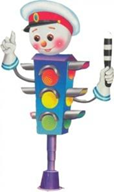  для детей старшего дошкольного возраста                                        воспитатель                                                                             Прядеина Светлана ВитальевнаЕкатеринбург, 2022 год Квест-игра по правилам дорожного движения«Происки старухи Шапокляк» для детей старшего дошкольного возрастаЦель: пропаганда основ безопасного поведения на дороге, изучение дорожных правил через игру.Задачи:социально-коммуникативное развитие: формировать умение договариваться, стимулировать активность и самостоятельность;познавательное развитие: продолжать закреплять знания правил дорожного движения, развивать умение действовать в соответствии с прилагаемым алгоритмом, совершенствовать умение ориентироваться во времени и пространстве, развивать схематическое мышление, развивать воображение;речевое развитие: способствовать развитию речи детей, пополнению                 активного и пассивного словаря детей в процессе работы над проектом, развивать связную речь;физическое развитие: совершенствовать двигательные навыки детей, развивать координацию движений, двигательную активность.Восп. - Ребята! К нам на группу пришло письмо: «Для ребят из группы «Солнышко» от сказочного друга Чебурашки. Давайте быстрее откроем!   Здравствуйте ребята! Пишем вам Чебурашка. Очень прошу  вас найти светофор украденный старухой Шапокляк, который пропал с очень опасного перекрестка! Чтобы не произошли на данном перекрестке какие-нибудь неприятности, помогите нам его найти! Для этого вам придется пройти непростые испытания, проверив свои знания о правилах безопасности на дорогах. Надеемся на вашу смекалку и внимательность!»Восп. Ребята, у меня в руках карта - маршрут, вы будете следовать четко по этапам указанные в карте. На этапах, за правильное выполненное задание вы будете получать часть пазла из которого соберете целую картину.Восп. 1 конверт от Чебурашки. «Я ребята очень умный, много книжек я читаюА теперь хочу проверить  как вы правила изучаете». Предлагаю умственную разминку.«Умственная разминка» (игра с мячом).- Запрещающий сигнал светофора - ….. (красный) .- Разрешающий сигнал светофора - …. (зеленый)- Что означает желтый сигнал светофора? (сейчас будет смена сигнала).- Какие части дороги вы знаете? (проезжая часть и тротуар). - Где нельзя играть? (на проезжей части).- Для чего нужны тротуары? (чтобы по ним ходили пешеходы)).- А где нужно переходить дорогу? (по пешеходному переходу)- Какие пешеходные переходы вы знаете? (наземный, подземный, надземный)- Когда можно начинать переходить улицу? (когда загорелся зеленый свет светофора, и мы убедились, что все машины остановились.)- Где ожидают автобус? (на автобусной остановке).- Что такое перекресток? (место пересечения дорог и улиц)- Какие правила поведения в автомобиле? (быть пристегнутыми ремнями безопасности, разговаривать тихо, не отвлекать водителя, не высовываться из окна).- Где устанавливается знак «Осторожно, дети!»? (около школ, детских садов). (Дети получают первый пазл)Восп. 2 конверт от Чебурашки. «Знаки разные нужны, знаки разные важны. Кто  из вас их знает, быстро угадает?»«Угадай дорожный знак» Дети по очереди кидают кубик. На карточках с обратной стороны цифры, дети должны перевернуть карточку, на которую показывает количество точек кубика   и назвать знак).(Дети получают 2 пазл)Восп. 3 конверт от Чебурашки.«Будь внимателен дружок, впереди нас ждет лужок, кочки выросли на нем,  но нам  преграда нипочем! Быстро кочки  объезжай и эстафету передавай!» Игра – эстафета  «Извилистая дорога» Проехать на самокате, объезжая конусы  и вернуться обратно.(Дети получают 3 пазл)Восп. 4 конверт от Чебурашки. « На улице нужно быть очень внимательным. Вот сейчас я и проверю вашу внимательность. Ты дружочек не скучай в  игру «Сигналы светофора» поиграй!.Подвижная игра «Сигналы светофора»Цель: развивать умение детей реагировать на определённый сигнал светофора. Закрепить умение сопоставлять свои действия с сигналом светофора. Ведущая поднимает круги (три круга – красный, желтый, зеленый) в разном порядке.Зеленый круг – дети идут по разным дорожкам,Желтый круг – дети хлопают в ладоши,Красный круг – дети стоят на месте, без движений.Будьте внимательны!(Дети получают4 пазл)Восп. 5 конверт от Чебурашки«Загадки»Пешеходам объясняетКак дорогу перейтиОн сигналы зажигаетПомогая нам в пути. (Светофор)Высоких деревьев длиннейТравиночки маленькой ниже.С ней дали становятся ближеИ мир открываем мы с ней. (дорога)3.Командуя жезлом, он всех направляетИ всем перекрестком один управляет.Он словно волшебник, машин дрессировщик,А имя ему -…………..(Регулировщик)Грозно мчат автомобили,Как железная река!Чтоб тебя не раздавили,Словно хрупкого жучка, -Под дорогой , слово грот,Есть ………(Подземный переход)5.Здесь не катится автобус.Здесь трамваи не пройдут.Здесь спокойно пешеходыВдоль по улице идут.Для машин и для трамвая Путь –дорога есть другая.  (Тротуар)6.Что за темная дыра?Здесь, наверное , нора?В той норе живет лиса?Вот такие чудеса!Не овраг здесь и не лесЗдесь дорога напрорез!У дороги знак4 стоит,Ног о чем он гоьворит? ( Тоннель)(Дети получают 5 пазл)6 конверт от Чебурашки «Ребус отгадай, пазл последний получай»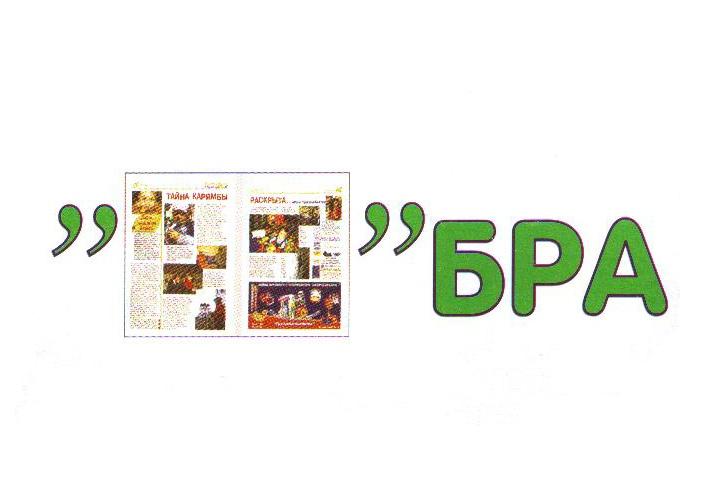 -(Зебра)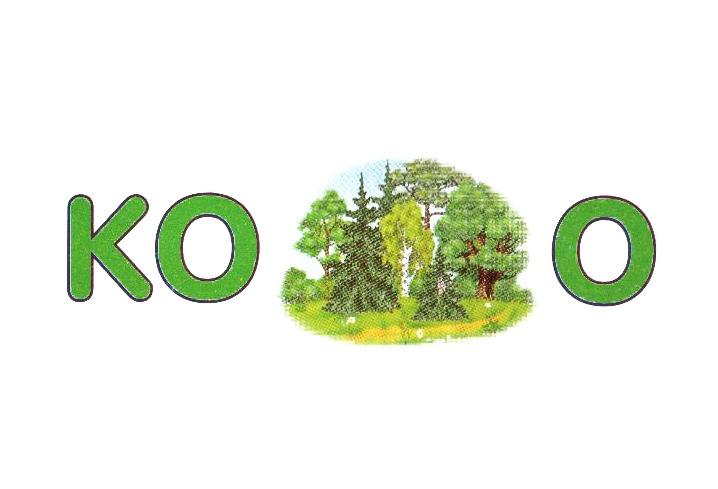 	-(Колесо)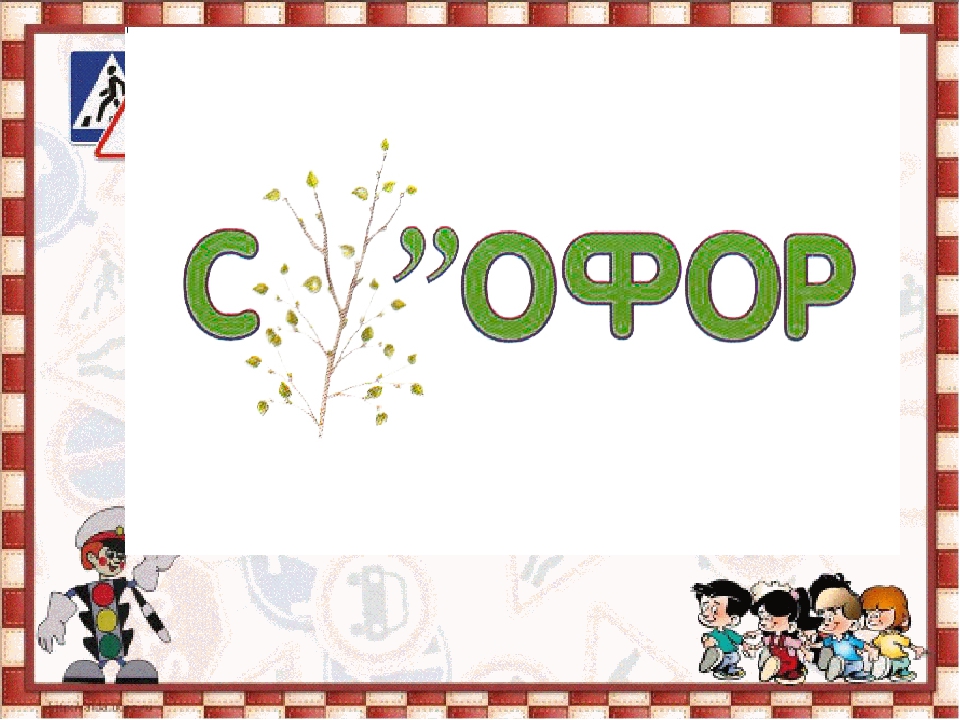 	-(Светофор)(Дети получают 6 пазл)Восп. « Ребята, мы прошли все испытания, и  получили  все пазлы. Предлагаю вам собрать пазлы и узнать что у нас получится»(Дети собирают пазлы) 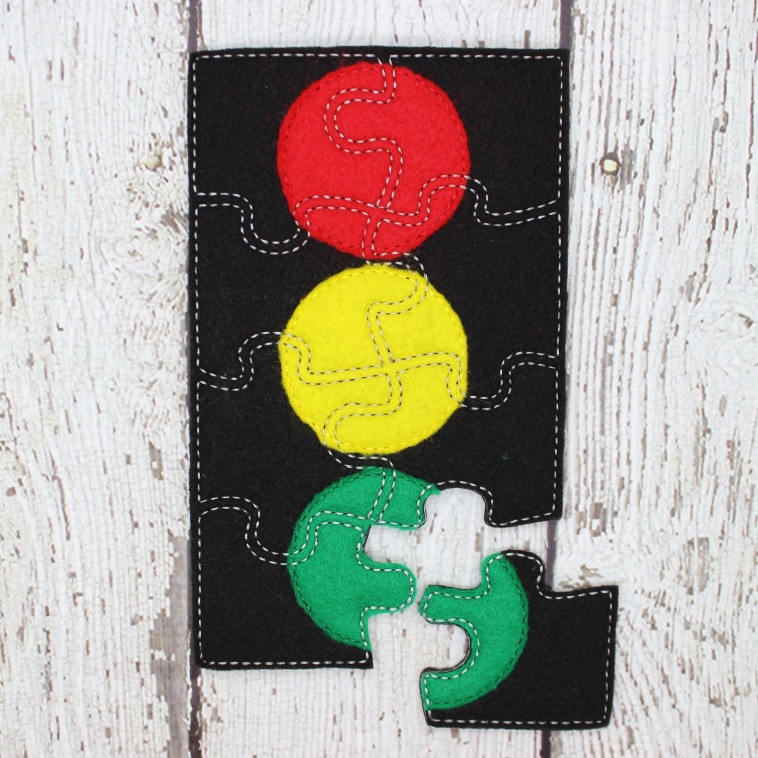 Восп. «Ну что ребята, вы молодцы! Вы нашли светофор который украла старуха Шапокляк! Теперь светофор мы вернем не место, на перекресток и все станет на свои места».Восп. За вашу смелость, за ваши знания и старания, Чебурашка отправил вам посылку с сюрпризом. Угощайтесь!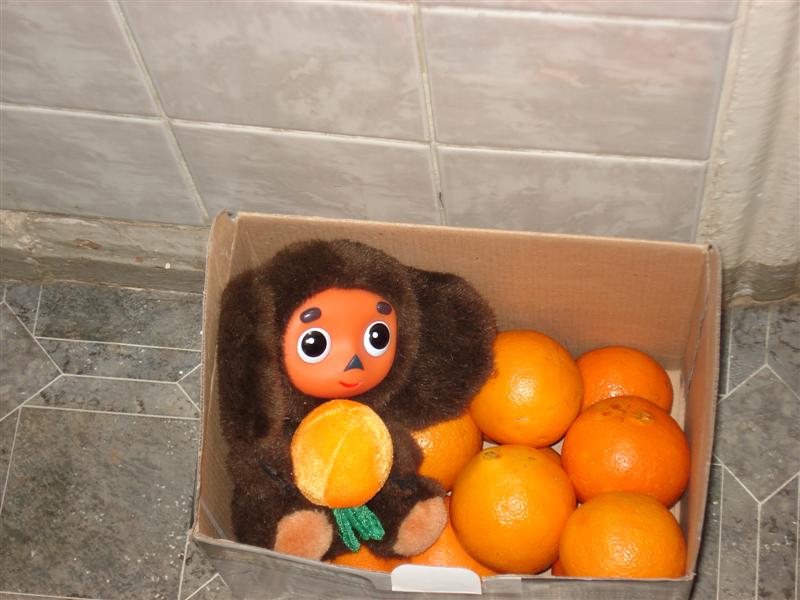 